Code # Enter text…Bulletin / Banner Change Transmittal Form[x]	Undergraduate Curriculum Council  [ ]	Graduate CouncilSigned paper copies of proposals submitted for consideration are no longer required. Please type approver name and enter date of approval.  Email completed proposals to curriculum@astate.edu for inclusion in curriculum committee agenda. 1.Contact Person (Name, Email Address, Phone Number)Sandra Bevill  sbevill@astate.edu  870-972-3960; 870-838-3379-cell2.Proposed ChangeTo add BCOM 3573 Managerial Communication to the Select two of the following courses in the Management Major3.Effective DateSummer 20174.Justification – Please provide details as to why this change is necessary. For several years, the CoB faculty have been discussing the importance of helping our students with their Professional Development.  This seems particularly important because our students tend to be first-generation college students from rural communities who may have had limited opportunities. We have discussed programs from “Steps Along the Way” to “The Passport” program; none of these have been implemented to any extent.  The BCOM 3573 Managerial Communication class has been revised to include a Professional Development component that includes many of the areas research shows are important for today’s graduates.  These areas include, but are not limited to, Image Management:  Professional Business Attire, Business Dining, Creating a quality LinkedIn account, Developing Professional Presence and Soft Skills, and Emotional Intelligence.   In addition to these topics, the course also includes Managerial Communication topics such as Managerial Listening; Intercultural Communication, and Nonverbal Communication; also, students develop a traditional resume as well as an e-resume.  Bulletin ChangesPAGE 162Select two of the following:ACCT 3053, Cost Accounting with a Managerial Emphasis BCOM 3573 Managerial CommunicationMGMT 3163, Labor Relations and Collective Bargaining ORMGMT 4173, Compensation Management MGMT 3183, Entrepreneurship MGMT 3193, Social Impact Management MGMT 4143, Organizational Change and Development MGMT 4183, Family Business Management MGMT 4193, Management Internship MGMT 4393, Management of Service Operations MKTG 4023, Services Marketing 
Department Curriculum Committee ChairCOPE Chair (if applicable) 
Department Chair: General Education Committee Chair (If applicable)                          
College Curriculum Committee ChairUndergraduate Curriculum Council Chair 
College DeanGraduate Curriculum Committee ChairVice Chancellor for Academic AffairsInstructions Please visit http://www.astate.edu/a/registrar/students/bulletins/index.dot and select the most recent version of the bulletin. Copy and paste all bulletin pages this proposal affects below. Follow the following guidelines for indicating necessary changes. *Please note: Courses are often listed in multiple sections of the bulletin. To ensure that all affected sections have been located, please search the bulletin (ctrl+F) for the appropriate courses before submission of this form. - Deleted courses/credit hours should be marked with a red strike-through (red strikethrough)- New credit hours and text changes should be listed in blue using enlarged font (blue using enlarged font). - Any new courses should be listed in blue bold italics using enlarged font (blue bold italics using enlarged font)You can easily apply any of these changes by selecting the example text in the instructions above, double-clicking the ‘format painter’ icon   , and selecting the text you would like to apply the change to.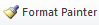 Please visit https://youtu.be/yjdL2n4lZm4 for more detailed instructions.